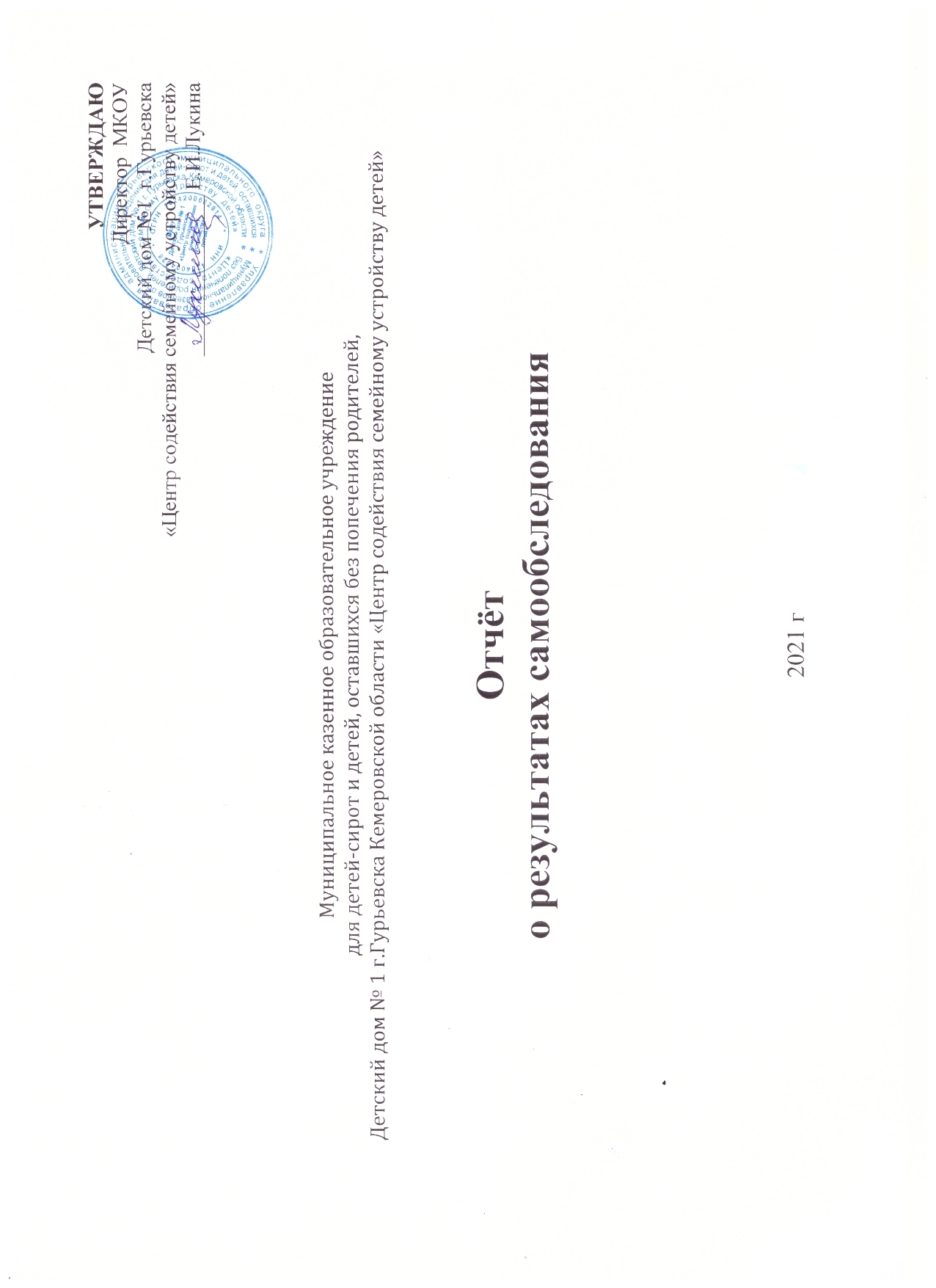 Отчёт о результатах самообследованиямуниципального казенного образовательного учреждения для детей-сирот и детей, оставшихся без попечения родителей, Детский дом № 1 г. Гурьевска Кемеровской областиАдрес: Кемеровская область, г Гурьевск, ул. Партизанская, 38.Содержание Раздел I. Общие сведения об образовательном учреждении  Муниципальное казенное образовательное учреждение для детей-сирот и детей, оставшихся без попечения родителей, Детский дом №1 г.Гурьевска Кемеровской области «Центр содействия семейному устройству детей», создано для осуществления функций некоммерческого характера по содержанию и воспитанию детей сирот, детей, оставшихся без попечения родителей, а также содействию семейному устройству  детей, оставшихся без попечения родителей, подготовке и сопровождению семей, принимающих на воспитание детей, оставшихся без попечения родителей, в том числе кровных, и постинтернатной адаптации выпускников Учреждения.Муниципальное казенное образовательное учреждение для детей-сирот и детей, оставшихся без попечения родителей, Детский дом №1 г.Гурьевска Кемеровской области было реорганизовано путем присоединения к нему Муниципального казенного образовательного учреждения для детей-сирот и детей, оставшихся без попечения родителей, Детский дом №2 г. Салаира Кемеровской области на основании постановления администрации Гурьевского муниципального района  от 17.07.2015г. №1423.Раздел II. Нормативное правовое обеспечение деятельности образовательного учреждения.Раздел III.    Условия для реализации программы деятельности3.1. Характеристика здания  (при наличии нескольких корпусов дать характеристику каждому зданию)Тип здания – типовое.Год ввода в эксплуатацию – 1966 год.Дата капитального последнего ремонта – 2003г;     капитальный ремонт прачечной – 2013г;замена деревянного пола 1 этажа на кафельный,  замена дверных проемов –  июнь-июль 2015г; ремонт и оборудование тренажерного зала- 2019г;замена оконных блоков в количестве 10 штук – 2019г.Перечень ремонтных работ в 2020 году:- капитальный ремонт фасада здания (установка вентилируемого фасада из керамогранита);- замена оконных блоков в количестве 45 штук;- ремонт пищеблока с установкой оборудования;- ремонт туалетных (санитарных) комнат для девочек и мальчиков;- замена входных дверей с установкой тамбура и эвакуационных дверей в количестве 4 штук;Общая площадь – 859 кв.м.Проектная мощность (предельная численность) –16 человек.Фактическая мощность – 16 человек.3.2. Характеристика площадей, занятых под образовательно-воспитательный процесс.3.3. Организация питанияОрганизация питания: столовая. Площадь столовой – 46,3 кв.м.Число посадочных мест – 24 .Обеспеченность оборудованием пищеблока – 100%.Охват горячим питанием – 100%.3.4. Медицинское обеспечение Медицинский  кабинет – 9,5 кв.м.Физиокабинет – 12 кв.м.Процедурный кабинет – 9,4 кв.м.Изолятор – 9,1 кв.м.Оснащение – 100%.Наличие медработников — 100%3.5.  Наличие и использование территории образовательного учреждения  На территории  МКОУ Детский дом № 1 г. Гурьевска «Центр содействия семейному устройству детей»  есть:    площадки, которые оснащены оборудованием, чтобы обеспечить потребность воспитанников в физической активности и игровой деятельности на улице (футбольное поле, баскетбольная площадка, волейбольная площадка,  полоса препятствий,  другие спортивные сооружения);сад, огород,  клумбы для успешной социализации воспитанников (выращивание растений, наблюдение за их ростом и развитием, проведение опытов в соответствии с  планом мероприятий по трудовому воспитанию).Раздел IV.  Участники учебно-воспитательного процесса4.1. Педагогические кадры4.1.1. Уровень образования4.1.2. Повышение квалификации4.1.3. Сведения о составе педагогов образовательного учреждения (на момент обследования) 4.1.4. Аттестация педагогических кадров4.2. Воспитанники   4.2.1.  Социальный состав воспитанников4.2.2. Состав воспитанников по возрасту4.2.3.   Формы  семейного устройства воспитанников 4.2.4.  Количество воспитанников,  получивших отказ от семейного устройства (возврат в учреждение)Раздел V.  Управление образовательным учреждением5.1. Сведения о руководителях образовательного учреждения5.2. Сведения о формах государственного общественного управления5.3. Сведения о финансовых средствах образовательного учрежденияРаздел VI. Сведения об организации учебно - воспитательного процесса.6.1. Временные характеристики воспитательного процессаРежим работы ОУ, обеспечивающий сочетание обучения, труда и отдыха с учетом круглосуточного пребывания воспитанников. РЕЖИМ ДНЯ6.2. Сведения о состоянии здоровья воспитанников6.3. Организация психолого-педагогической службы:на уровне психолого-педагогического сопровождения воспитанников в учебно-воспитательном  процессе; на уровне становления психолого-педагогической службы с диагностикой и коррекцией;на уровне отдельных мероприятий6.4. Воспитательная  работа.       Предметом деятельности Учреждения являются функции по содержанию и воспитанию детей, оставшихся без попечения родителей, предоставление услуг по содействию семейному устройству детей, оставшихся без попечения родителей, подготовке и сопровождению замещающих семей, возвращению детей в кровные семьи, постинтернатному сопровождению выпускников.Основными целями Учреждения являются:создание в Учреждении благоприятных, приближенных к семейным условий проживания и воспитания;содержание, воспитание, охрана здоровья детей в Учреждении;защита прав и законных интересов детей, находящихся в Учреждении;участие в деятельности по профилактике социального сиротства;участие Учреждения в деятельности по семейному устройству детей-сирот;участие Учреждения в  деятельности по социальной (постинтернатной) адаптации детей-сирот.Воспитательная работа моделируется и реализуется как воспитательная система, которая осуществляется на основе программно-целевого подхода и определяется планами воспитательной работы. Приоритетное направление воспитательной деятельности.Развитие воспитательной системы, способствующей формированию социальной компетентности и готовности воспитанников к самостоятельной жизни.6.4.1.Общие сведения о наличии работников, отвечающих за организацию воспитательной деятельности6.5. Формы внеурочной работы: объединения, клубы, кружки, секции, студии и т.п.6.6. Организация самоуправления воспитанников:количество детских и молодежных организаций -  нетохват воспитанников (в процентном отношении от общего количества воспитанников) - нет количество органов ученического самоуправления  - 1охват воспитанников (в % отношении от общего количества воспитанников) – 15 (100%).6.7. Организация досуга воспитанников.кол-во воспитанников, охваченных организованными формами досуга (в % соотношении от общего кол-ва воспитанников) - 100 %;в том числе в самом учреждении - 100 %в учреждениях дополнительного образования -   86 %6.8.Организация дополнительного образования детей в ОУ6.9. Вовлеченность воспитанников в систему дополнительного образования и досуга6.10. Состояние профилактической работы по предупреждению асоциального поведения учащихся. Преступность, правонарушения:Раздел VII. Результаты организации учебно - воспитательного процесса7.1. Качество подготовки воспитанников.7.1.1. Результативность участия воспитанников в конкурсах, соревнованиях, смотрах и т.п. муниципального, регионального, федерального и международного уровней за последние 3 года:7.1.2. Результативность участия педагогов в конкурсах, соревнованиях, смотрах и т.п. муниципального, регионального, федерального и международного уровней за последние 3 года:7.1.3 Результативность участия образовательного учреждения в конкурсах, соревнованиях, смотрах муниципального, регионального, федерального и международного уровней за последние 3 года:7.2. Сведения о самоопределении выпускников  (постинтернатная адаптация выпускников детских домов) за 3 годаРаздел VIII. Результаты работы Центра содействия семейному устройству,  подготовки и сопровождения замещающих семей С 1 сентября 2015 года на базе МКОУ Детский дом № 1 г.Гурьевска функционирует Центр содействия семейному устройству, подготовки и сопровождения замещающих семей, созданный для предоставления услуг по содействию семейному устройству детей, оставшихся без попечения родителей, подготовке и сопровождению замещающих семей, возвращению детей в кровные семьи и  постинтернатной  адаптации  лиц  из числа детей-сирот и детей, оставшихся без попечения родителей в возрасте от 18 до 23 лет по окончании их пребывания в организации для детей-сирот  и детей, оставшихся без попечения родителей, в семьях попечителей, приемных родителей.   Деятельность Центра осуществляется специалистами с высшим профессиональным (юридическим, педагогическим, психологическим) образованием. Для организации деятельности в Центре созданы 3 отдела: Отдел по развитию семейных форм устройства, который осуществляет: подбор и подготовку граждан, выразивших желание стать опекунами или попечителями несовершеннолетних граждан либо принять детей в семью на воспитание в иных установленных семейным законодательством РФ  формах;обучение кандидатов в замещающие родители по программе курса    "Школа приемных родителей". Отдел  сопровождения замещающих семей  осуществляет: организацию психолого-педагогического сопровождения замещающих   семей:базовое сопровождение замещающих семей – первоначальная адаптация ребенка в семье в первый год проживания;кризисное сопровождение замещающих семей – принятие необходимых мер для оказания помощи и поддержки, предотвращения возврата детей в госучреждение в случае возникновения кризисной ситуации в замещающей семье.Отдел постинтернатного сопровождения выпускников оказывает  консультативную  и иную помощь лицам из числа детей-сирот и детей, оставшихся без попечения родителей в возрасте до 23 лет с целью адаптации их к самостоятельной жизни,   получению профессионального образования,  трудоустройстве.Мониторинг консультацийЦентра содействия семейному устройству, подготовки и сопровождения замещающих семей2021г.Мониторинг консультаций постинтернатного сопровождения выпускников (ПСВ)2021 г.Школа приемных родителей за 2021гУстройство  детей  в семью за 2021г№ п/пНазвание разделаСтраницы1.Раздел I. Общие сведения об образовательном учреждении32.Раздел II. Нормативное правовое обеспечение деятельности образовательного учреждения43.Раздел III. Условия для реализации   программы деятельности74.Раздел IV. Участники учебно-воспитательного процесса105.Раздел V. Управление образовательным учреждением156.Раздел VI. Сведения об организации образовательного процесса177.Раздел VII. Результаты организации образовательного процесса228.Раздел VIII. Результаты  работы  Центра  содействия    семейному устройству, подготовки и сопровождения замещающих семей25Год основания  Год основания  - 1970 г Год основания  - 1970 г Наименование ОУ   (по Уставу)                Полное наименование: Муниципальное казенное образовательное учреждение для детей-сирот и детей, оставшихся без попечения родителей, Детский дом №1 г. Гурьевска Кемеровской области «Центр содействия семейному устройству детей»Полное наименование: Муниципальное казенное образовательное учреждение для детей-сирот и детей, оставшихся без попечения родителей, Детский дом №1 г. Гурьевска Кемеровской области «Центр содействия семейному устройству детей»Наименование ОУ   (по Уставу)                Сокращенное наименование: МКОУ Детский дом №1 г. Гурьевска «Центр содействия семейному устройству детей»Сокращенное наименование: МКОУ Детский дом №1 г. Гурьевска «Центр содействия семейному устройству детей»Реорганизация путем присоединенияПостановление  АГМР от 17.07.2015г. № 1423 «О реорганизации  муниципального  казенного образовательного учреждения  для детей-сирот и детей оставшихся без попечения родителей, Детский дом № 2 г. Салаира Кемеровской области»Постановление  АГМР от 17.07.2015г. № 1423 «О реорганизации  муниципального  казенного образовательного учреждения  для детей-сирот и детей оставшихся без попечения родителей, Детский дом № 2 г. Салаира Кемеровской области»Структурное подразделение «Центр содействия    семейному устройству, подготовки и сопровождения замещающих семей»Приказ от 01.09.2015 г.	 №71/17-од  «Об открытии  структурного подразделения»Постановление АГМР от 31.01.2017г. № 156 «О передаче полномочия органа опеки и попечительства по подбору и подготовке граждан, выразивших желание  стать опекунами или попечителями несовершеннолетних граждан либо принять детей, оставшихся без попечения родителей, в семью на воспитание в иных установленных  семейным законодательством РФ формах»Приказ от 01.09.2015 г.	 №71/17-од  «Об открытии  структурного подразделения»Постановление АГМР от 31.01.2017г. № 156 «О передаче полномочия органа опеки и попечительства по подбору и подготовке граждан, выразивших желание  стать опекунами или попечителями несовершеннолетних граждан либо принять детей, оставшихся без попечения родителей, в семью на воспитание в иных установленных  семейным законодательством РФ формах» Государственный статус ОУ:Организационно-правовая формаТип ВидУчреждение. Казённое учреждение.Образовательное учреждение для детей-сирот и детей, оставшихся без попечения родителей.Учреждение. Казённое учреждение.Образовательное учреждение для детей-сирот и детей, оставшихся без попечения родителей.Место нахождения ОУ:Место нахождения ОУ:Место нахождения ОУ:      а) юридический адрес (по Уставу)      а) юридический адрес (по Уставу)652785,  Российская Федерация,  Кемеровская область,  г. Гурьевск,  ул. Партизанская, 38.      б) фактический адрес                                                                             б) фактический адрес                                                                       652785, Кемеровская область, г. Гурьевск, ул. Партизанская, 38.1.5. Учредитель   1.5. Учредитель   Управление образования администрации Гурьевского муниципального округаТелефонТелефон 8 (38463) 5- 47- 09ФаксФакс 8 (38463) 5- 47- 09e-mail (адрес электронной почты)e-mail (адрес электронной почты) dd1gur@yandex.ruАдрес сайта в ИнтернетеАдрес сайта в Интернетеhttp://dd-1.uogr.ru/Режим работы учрежденияРежим работы учреждениякруглосуточныйДиректорДиректорЛукина Елена Ивановна2.1. Учредительные документы ОУ:Устав( указать  сведения о внесенных изменениях  и дополнениях к Уставу) Утвержден   начальником Управления образования администрации Гурьевского муниципального округа 10.09.2020г.Зарегистрирован Межрайонной инспекцией Федеральной налоговой службы № 3 по Кемеровской области 28 сентября  2020 г. Учредительный договор Договор между Учредителем и образовательным учреждением  от 09.01.2018.2.2.  Учредитель  (название органа власти, юридического или физического лица, если несколько, указать всех)Управление образования администрации Гурьевского муниципального округа2.3. Свидетельство о внесении в Единый государственный реестр юридических лиц Кем выдано: Межрайонная ИФНС России  № 3 по Кемеровской областиСерия 42 № 003638807ОГРН 10242006629142.4. Свидетельство о постановке на учет Российской организации  в налоговом органе по месту её нахождения Кем выдано: Межрайонная ИФНС России  № 3 по Кемеровской  области, 10.01.2001г.Серия 42  № 003612481ИНН 42040046282.5. Документы на имущество(указать вид и  название,  дату, № документа)Договор № БП-16-06-0/07 безвоздмездного пользования имуществом, от 29.06.2007г. Дополнительное соглашение №1 к договору  № БП-16-06-0/07 от 29.06.2007г.Дополнительное соглашение №2 к договору   № БП-16-06-0/07 от 19.11.2009г.Дополнительное соглашение №3 к договору   № БП-16-06-0/07 от 07.02.2012г.Дополнительное соглашение №4 к договору   № БП-16-06-0/07 от 24.06.2012г.Выписка из государственного реестра прав на недвижимое имущество и сделок с ним, 10.08.2016, № 42/001/996/2016-198150.2.6. Лицензируемая  деятельностьЛицензия от 25.12.2014г №ЛО-42-01-003427 На осуществление медицинской деятельности   БЕССРОЧНО2.7. Заключение Госпожнадзора о соблюдении требований пожарной безопасности Заключение № 12 о соответствии (несоответствии) объекта защиты обязательным требованиям пожарной безопасности  от 20.06.2017  г2.8. Реквизиты акта готовности ОУ к началу учебного года  Акт проверки готовности организации к новому 2021-2022 году от 20.08.2021 г.2.9.   Общеразвивающие  программы ОУ (перечислить):Школа приемных родителей.Подари улыбку.Творчество без границ.Я и семья.Я создаю свой мир.По законам добра.Будем говорить правильно.Родные люди.Приняты на педагогическом совете 03.09.2019г,  протокол № 32.10. Положения ОУ:                                     Положение об общем собрании работников.Положение об управляющем совете.Положение о попечительском совете.Положение о педагогическом совете.Положение  о центре содействия семейному устройству, подготовки и сопровождения замещающих семей.Положение о школе приемных родителей.Положение об отделе сопровождения замещающих семей.Положение об отделе развития семейных форм устройства.Положение об отделе  постинтернатного сопровождения.Положение о временной передаче воспитанников в семьи граждан.Положение об организации детского питания.Положение о психолого-медико-педагогическом консилиуме.Положение о постановке воспитанника на внутренний учет.Положение о порядке действий сотрудников при установлении факта самовольного ухода воспитанника.Положение о совете по профилактике безнадзорности и правонарушений. Положение о порядке оформления, пополнения и хранения личных дел воспитанников.Положение о порядке заполнения анкеты в региональный банк данных о детях, оставшихся без попечения родителей.Правила внутреннего распорядка.Положение о порядке привлечения, расходования и учета внебюджетных средств и благотворительной помощи физических и юридических лиц.Положение о пропускном режиме. Положение об обработке и защите персональных данных работников.Положение о взаимодействии с образовательными учреждениями.Положения приняты на общем собрании работников   24.12.2015г, протокол № 4.Положение об оплате труда работников.Принято на общем собрании работников   07.09.2016г, протокол  №  3.Положение о контрактном управляющем.Приказ от 19.03.2014г № 16/1-одПоложение о приемочной комиссии и проведении экспертизы. Приказ от 19.03.2014г № 16/2-одПоложение о работе  постоянно действующей комиссии по списанию объектов основных средствПриказ от 22.05.2015г № 40-од2.12.   Финансовая деятельность.2.12.   Финансовая деятельность.бухгалтерский учет ведетсяЦентрализованная бухгалтерия Управления образования Администрации Гурьевского муниципального округареквизиты учреждения:ИНН 4204004628 	КПП 420401001 Финансовое управление администрации Гурьевского муниципального округа (Муниципальное казенное образовательное учреждение для детей-сирот и детей, оставшихся без попечения родителей, Детский дом №.Гурьевска Кемеровской области «Центр содействия семейному устройству детей»  л/с 03393208510)р/сч.  03231643325020003901ОТДЕЛЕНИЕ КЕМЕРОВО БАНКА РОССИИ// УФК по Кемеровской области – Кузбассу г КемеровоБИК  013207212ЕКС 40102810745370000032ОГРН 1024200662914ОКТМО 32502000			ОКПО  53059766Набор помещенийКоличествоОбщая площадьКомната отдыха261,9 кв.м.Учебные комнаты331,7 кв.м.Спальная комната9101,8 кв.м.Туалетные комнаты323,5 кв.м.Сушильная комната113,5 кв.м.Актовый зал159,1 кв.м.Кабинет медицинского персонала19,5 кв.м.Физиокабинет112 кв.мПроцедурный кабинет19,4 кв.м.Изолятор19,1 кв.м.Кабинет дополнительного образования121,7 кв.мКабинет социального педагога452,6 кв.м.Кабинет педагога-психолога332,4 кв.м.Кабинет логопеда110,5 кв.м.Столовая146,3 кв.м.Раздевалка113,4 кв.м.Кастелянная110,9 кв.м.Кабинет директора118 кв.м.Методический кабинет117 кв.м.Тренажерный зал126,5 кв.м.Воспитанники Воспитанники Воспитанники Общее количество воспитанниковчеловекОбщая численность воспитанников на 31 декабря – 2021года  – 15 человек, из них:- от 3-х до 7лет – 0 человек;- от 7 до 15 лет – 9 человек;- от 16 до 18 лет – 6 человек.Общая численность воспитанников, проживавших в течении  года – 26 человек, из них  проживающих:      –  по заявлению законных представителей – 5 чел.;по заявлению выпускников (на время каникул) – 0 челКоличество (удельный вес) детей от общей численности воспитанников, которые получают услуги  человек (процент) Количество воспитанников в группах:− 1 группа  – 7 (47%);− 2 группа  – 8 (53%);− круглосуточное пребывание – 15 (100%)Численность (удельный вес) воспитанников с ОВЗ от общей численности воспитанников человек (процент)Численность воспитанников с ограниченными возможностями здоровья в общей численности воспитанников – 4 (27 %)Численность   воспитанников, устроенных в замещающие семьи  Численность воспитанников, устроенных в замещающие семьи – 4 человек, из них:опека – 0 воспитанников;приемная семья – 4 воспитанников.Численность воспитанников, получивших отказ от семейного устройства (возврат в учреждение)Возврат воспитанников, устроенных в замещающие семьи – 0 человек. Педагогические  кадры Педагогические  кадры Педагогические  кадрыОбщая численность педработников, в том числе количество педработников: с высшим педагогическим образованием; со средним профессиональным педагогическим образованиемчеловекОбщая численность педагогических работников – 18 человек, в том числе имеющих:− высшее образование педагогической направленности – 14 (78%);− среднее профессиональное образование педагогической направленности −   4 (22%);Количество (удельный вес) педработников с квалификационной категорией от общей численности таких работников, в том числе:с высшей;с первойчеловек (процент)Численность педагогических работников, которым по результатам аттестации присвоена квалификационная категория:− в общей численности педагогических работников –     14 человек (78%);− высшая категория – 9 (64%);− первая категория –  5 (36 %).Количество (удельный вес) педработников от общей численности таких работников с педагогическим стажем работы:до 5 лет;больше 30 летчеловек (процент)Численность педагогических работников, педагогический стаж работы которых составляет:− до 5 лет – 3(17 %);− больше 30 лет – 3 (17 %).Численность (удельный вес) педработников от общей численности таких работников в возрасте:до 40 лет;от 50 летсвыше 65человек (процент)Численность педагогических работников в возрасте до 40 лет – 10 человек (55,5%), от 50 лет – 7человек (39 %);свыше 65 – 1(5,5 %).Численность (удельный вес) педагогических и административно-хозяйственных работников, которые за последние 3 года прошли повышение квалификации или профессиональную переподготовку, от общей численности таких работниковчеловек (процент)Численность педагогических и административно-хозяйственных работников, прошедших за последние 3 года повышение квалификации – 23 человека (100%).Состав кадров ОУ (реально занятых ставок, без вакансий)Всего педагогических работниковПедагоги по уровню образования (в том числе совместители)Педагоги по уровню образования (в том числе совместители)Педагоги по уровню образования (в том числе совместители)Педагоги по уровню образования (в том числе совместители)Педагоги по уровню образования (в том числе совместители)Педагоги по уровню образования (в том числе совместители)Педагоги по уровню образования (в том числе совместители)Педагоги по уровню образования (в том числе совместители)Состав кадров ОУ (реально занятых ставок, без вакансий)Всего педагогических работниковштатных педагогических работниковвнешних совместителейвысшее педагогическое образованиевысшее не педагогическое образованиенезаконченное высшеесреднее профессиональноедругое (указать какое)ученая степень2017242422220182222-19-12--20191818-14--4--20201818-14--4--1818-16--2--Наличие в штате (реально занятых ставок):ВсегоСоответствие занимаемой должности специальности по диплому(% от общего количества)Сведения о повышении квалификации за последние 5 летСведения о повышении квалификации за последние 5 летПрофессиональная переподготовка (получение дополнительной специальности) за последние 5 лет (количество педагогов)Наличие в штате (реально занятых ставок):ВсегоСоответствие занимаемой должности специальности по диплому(% от общего количества)Кол-во педагогов, прошедших курсовую подготовку объемом не менее 72 ч. (возможна накопительная система)/из них кол-во педагогов, прошедших обучение по информационным технологиямКоличество педагогов, прошедших курсовую подготовку / процентот общего числаПрофессиональная переподготовка (получение дополнительной специальности) за последние 5 лет (количество педагогов)Административных работников33/100%3/33/100%2Педагогов-психологов33/100%22/100%1Социальных педагогов66/100%66/100%нетВоспитателей66/100%66/100%нетДругие: педагог-организатор, педагог дополнительного образования,Инструктор по физической культуре1113/100%22/100%1Возрастные группыВозрастные группыВозрастные группыВозрастные группыВозрастные группыВозрастные группыВесь педагогический состав, включая совместителейВсегодо 40 лет41-5051-65свыше 65средний возрастРуководитель1155имеет почетное звание0Заместители2248из них имеют почетные звания0Педагоги181016146в т.ч. а) высшей категории9215154из них имеют почетные звания1166б) первой категории5401043из них имеют почетные звания00г) без категории440  0036из них имеют почетные звания00по стажу работыДо 5 лет54001406-10 лет440003411-15 лет220003516-20 лет100106021-25 лет100106026 лет и более5014156За 3 года, предшествующих экспертизеКол-во педагогов на начало учебного годаВсего прошли аттестациюВсего прошли аттестациюВсего прошли аттестациюВсего прошли аттестациюВ том числе присвоены категорииВ том числе присвоены категорииВ том числе присвоены категорииВ том числе присвоены категорииВ том числе присвоены категорииВ том числе присвоены категорииВ том числе присвоены категорииЗа 3 года, предшествующих экспертизеКол-во педагогов на начало учебного годаколичествоколичество%%высшаяперваяперваявтораявтораябез категориибез категории20172424222292%881414--220182222181882%661212--420191818121267%8844--620201818151583%111144--320211616141487,5%9955--2Состав воспитанниковКоличество% от общего кол-ваОбщая численность воспитанников, проживавших в течение  года, из них:26100%- дети, оставшиеся без попечения родителей2285%- дети, родители которых ограничены в родительских правах27,5%- дети-сироты27,5%- дети без статуса00%Проживающие по заявлению, из них:5100%Выпускники, не достигшие 18 лет00%Дети, по заявлению приемных и кровных родителей 5100%Возраст20182018201920192020202020212021ВозрастКоличествовоспитан-ников% от общего кол-ва воспитан никовКоличествовоспитан-ников% от общего кол-ва воспитан никовКоличествовоспитан-ников% от общего кол-ва воспитан никовКоличествовоспитан-ников% от общего кол-ва воспитан никовОт 3-х до 7 лет.213%16%17%0-От 7 до 15 лет1173%14(5)82%964%960От 16 до 18 лет2(1)13 (7%)212%428,5%640От  19 до 23 лет--------Всего кол-во:15 (1)100 (7%)17(5)100%(29%)14100%15(1)100(7%)                                 ГодыФорма устройства2018201920202021ВсегоУсыновление11002Опекунство05106Приёмная семья071412Кровная семья20002                                   Всего3132422                                 Годы Форма устройства2018201920202021ВсегоУсыновление-0000Опекунство20003Приёмная семья31007Кровная семья-0000                                   Всего:510010ДолжностьФИО (полностью)ДиректорЛукина Елена ИвановнаЗаместитель директора по воспитательной работеАдамян Марине РафиковнаЗаместитель директора по безопасности жизнедеятельностиСосновская Наталья МихайловнаФормы государственно-общественного управления ОУЛокальные акты, регламентирующие деятельность органов самоуправления (наименование документов, дата, номер)Управляющий советПопечительский советПедагогический советОбщее собрание работниковПоложение от 24.12.15Положение от 24.12.15Положение от 24.12.15Положение от 24.12.15Наличие профсоюзной организацииДаФИНАНСОВЫЕ СРЕДСТВА ОУ(РЕСУРСНАЯ БАЗА ОУ)Данные за последние три года (тыс. руб.)Данные за последние три года (тыс. руб.)Данные за последние три года (тыс. руб.)Данные за последние три года (тыс. руб.)Данные за последние три года (тыс. руб.)ФИНАНСОВЫЕ СРЕДСТВА ОУ(РЕСУРСНАЯ БАЗА ОУ)20172018201920202021объем бюджетных средств, выделенных по смете доходов и расходов 29 28725280260723073628694фонд заработной платы 23 40022009208452024415769расходы на обновление материально-технической базы за счет спонсоров 97027029553826ВремяМероприятия7.00подъем7.00 – 7.15зарядка7.15 – 7.35утренний туалет7.35 – 7.50ЗАВТРАК7.50 – 8.00уход в школу 1-ой смены8.00 – 8.15уборка спален, групповых комнат8.15 – 12.30самоподготовка (2-ая смена), прогулка, секции, кружки12.30 – 13.00ОБЕД13.00 – 13.30уход в школу 2-ой смены13.00 – 16.00самоподготовка 1-ой смены16.00 – 16.30ПОЛДНИК16.30 – 17.30секции, кружки17.30 – 18.30прогулка, общественно-полезный труд, подготовка к школе18.30 – 19.30УЖИН19.30 – 21.00свободное время21.00 – 21.30ВТОРОЙ УЖИН21.30 – 22.00подготовка ко сну22.00ОТБОЙРЕЖИМ ДНЯна выходные и  праздничные дни РЕЖИМ ДНЯвоспитанников на летний период с 01 июня по 31 августаГруппа здоровья2017 г.2017 г.2018 г.2018 г.2019г.2019г.2020г.2020г.2021г.2021г.Группа здоровьячислочислочисло%число%число%число%I группа110016%--17II группа11637,5%529%21417III группа 88956,25%1165%12861386IV — V группа, инвалиды --16,25%----ТравматизмОбщее количество случаев травматизма, из них:----11--00зафиксировано во время образовательного процесса----00--00Занимаемая должностьКол-воОбразованиеОбразованиеОбразованиеОбразованиеКвалификацияКвалификацияКвалификацияКвалификацияЗанимаемая должностьКол-воВысшееСреднее проф.Среднее общееВысшая категорияВысшая категорияI категорияБез категории Имеют почетное званиеЗам. директора по ВР11Зам. директора по БОП11Педагог-организатор 11Педагог дополнительного образования1111Воспитатель66--5511Формы внеурочной работы (объединения, клубы, кружки, секции, студии и т.п.)Кол-во обучающихсяПроцент от общего количестваКружки от клуба «Горняк»213 %Спортивные секции 960 %Кружки на базе коррекционной школы427 %Кружки на базе Учреждения15100 %Учебный год2017201820192020Кол-во кружков, организованных в ОУ1111в том числе:                                  - платныхнетнетнетнетКол-во спортивных секций, организованных в ОУнетнет11в том числе:                                 - платныхнетнетнетнет% охвата воспитанников дополнительным образованием92%100%100%100%В том числе % воспитанников, пользующихся бесплатными дополнительными образовательными услугами92%80%88%100%Количество направленностей ДОП5566ФормыПроцент охватаОдаренные детиНет-Дети, с ограниченными возможностями здоровьяКружки по интересам, спортивные секции 3/21%Дети группы социального рискаспортивные секции 4/23,5%2018201920202021Совершили преступления не находясь в учреждении0244Совершили правонарушения находясь в учреждении1121Состоят на учете ПДН/поставлены до поступления в учреждение3/23/26/45/4Состоят на учете КДН/поставлены до поступления в учреждение3/23/26/45/4Имеющие определение наказания судом0000№ п/пгодмуниципальныймуниципальныйрегиональныйрегиональныйфедеральныйфедеральный№ п/пгодучаст.призовучаст.призовучаст.призов120192720661211220202620732525320213018842120ИТОГОИТОГО835821135856%%70%62%96,5%№ п/пгодмуниципальныймуниципальныйрегиональныйрегиональныйФедеральный (заочный)Федеральный (заочный)№ п/пгодучаст.призовучаст.призовучаст.призов12019846418112202093544941320211041441818ИТОГОИТОГО271125128570%% 41%   48%    82%Название смотра, конкурса, соревнования и т.д.годРезультатыРезультатыРезультатыРезультатыНазвание смотра, конкурса, соревнования и т.д.годмуниципальныйрегиональныйфедеральныймеждународныйМеждународная  выставка – ярмарка «Кузбасский образовательный форум -2019»2019Областной конкурс среди воспитанников детских домов и школ – интернатов «Безопасное колесо»2019Благодарственное письмоМуниципальный этап областной выставки экспозиций «Украшаем свой дом»2019Областной конкурс «Знает ПДД семья - значит знаю их и я!»2019Благодарственное письмоСпециализированная выставка – ярмарка «Кузбасский образовательный форум -2019» (международная)2019Благодарственное письмоОбластной конкурс среди воспитанников детских домов и школ – интернатов «Правила ГАИ – правила жизни»2019Благодарственное письмоМежрегиональный заочный конкурс «Лучшая статья 2019»в номинации «Лучшая статья специалиста учреждения интернатного типа, учреждения психолого-педагогической поддержки2019ДипломМуниципальный этап областной выставки экспозиций «Украшаем свой дом»20191местоОбластной конкурс детского творчества «Рождественская фантазия»20191местоОбластная акция, посвященная 9 мая  «Наследники Победы»2019Специализированная выставка – ярмарка «Кузбасский образовательный форум -2017» (международная)2020ДипломОбластной конкурс среди воспитанников детских домов и школ – интернатов «Правила ГАИ – правила жизни»20203 местоМуниципальная научно – практическая конференция «Научно – методическое сопровождение реализации ФГОС: опыт, проблемы, пути их преодоления»2020Отмечены грамотойОбластной конкурс детского творчества «Рождественская фантазия»20211 место Муниципальная акция «Сохрани дерево»2021Отмечены грамотойМеждународная  выставка – ярмарка «Кузбасский образовательный форум -2021» 2021Муниципальный этап областной выставки экспозиций «Украшаем свой дом»20211 местоОбластной конкурс среди воспитанников детских домов и школ – интернатов «Правила ГАИ – правила жизни»2021ДипломУчебный годВыпускники программы на уровне основного общего образованияВыпускники программы на уровне основного общего образованияВыпускники программы на уровне основного общего образованияВыпускники программы на уровне основного общего образованияВыпускники программы на уровне основного общего образованияУчебный годвсегоПродолжили образование, трудоустроеныПродолжили образование, трудоустроеныПродолжили образование, трудоустроеныПродолжили образование, трудоустроеныУчебный годсреднее (полное) общееначальное профессиональное образованиесреднее профессиональное образованиеРаботают2018-20197нетнет1нет2019-20201нетнет1нет2020-20212нетнет2нетПериодПериодIIIIIII квартIVVVIII квартI полугодVIIVIIIIXIII квартXXIXIIIV квартII полугод2021 годКонсультацииКонсультацииКонсультацииКонсультацииКонсультацииКонсультацииКонсультацииКонсультацииКонсультацииКонсультацииКонсультацииКонсультацииКонсультацииКонсультацииКонсультацииКонсультацииКонсультацииКонсультацииКонсультацииКонсультациив Центре в Центре 93040796814591412202025186318883497317Выездные Выездные 119113110831498014732412892953133телефонутелефону4685681996733130230429608182223526795214437866ИтогоИтого66124119309145552204207299411310331082831122775871316IIIIIII квартIVVVIII квартI полугодVIIVIIIIXIII квартXXIXIIIV квартII полугод2021 годв Центре8511313132914312017643976866109116291154105603196101378выездные513163426141151856104460191553999184Итого:90126147363169134187490853721191603511731206521870915622021январьфевральмартI кварталапрельмайиюньII квартал1 полугодиеиюльавгустсентябрьIII кварталоктябрьноябрьдекабрьIV кварталII полугодиеИтогоКоличество обратившихся граждан в Центр, с целью получения образовательной услуги в ШПР10111202021400101000331327Всего количество граждан получивших образовательную услугу в ШПР0051924021981982002000102212212212Количество кандидатов, прошедших ШПР, взявших на воспитание детей в замещающую семью00221012200203251111январьфевральмартI кварталапрельмайиюньII квартал1 полугодиеиюльавгустсентябрьIII кварталоктябрьноябрьдекабрьIV кварталII полугодиеИтого- воспитанники, устроенные в замещающие семьи;000000  0000022101244- воспитанники, возвращенные кровным родителям0000000000000000000- дети, переданные в семьи на воспитание кандидатам, прошедшим ШПР;0000000000000001101- дети, переданные в замещающие семьи.0 000000000000000000Количество детей, помещенных в группу временного пребывания4105010010000000066Количество детей, возвращенных иззамещающих семей0000000000000000000